Municipal Electric Utilities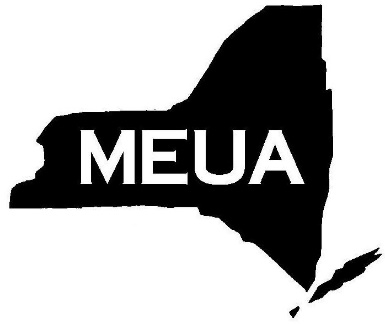 Association of New York State6652 Hammersmith Drive, East Syracuse, New York, 13057Phone: 315-453-7851   Fax:   315-453-7849Email:  info@meua.org   Website:  www.meua.orgCorporate Vendor Registration FormWhat:	2019 November Engineering WorkshopWhen:	Tuesday & Wednesday, November 5th & 6th Where:	Embassy Suites by Hilton		Syracuse Destiny USA		311 Hiawatha Blvd W.		Syracuse, NY 13204Please mark the appropriate boxes:MEUA Member Pricing$80.00 Member Registration Fee (per person)$50.00 Corporate Member Display Table (per table)Non-Member Pricing$150.00 Non-member Registration Fee (per person)	$400.00 Corporate Display Table (per table)Company	 						Attendees							All participants must register to attend. Invoices will be delivered to your inbox upon receipt of this registration form. Please make every effort to remit payment before the event date.  MEUA does not accept credit card payments. Please send your payment via check or echeck to: 		MEUA	P.O. Box 387	Solvay, NY 13209